             ADDISON COUNTY FAIR & FIELD DAYS, INC. 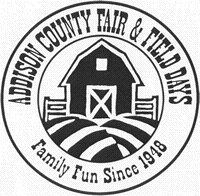 CONCESSIONAIRE APPLICATION AND CONTRACTAugust 6th-10th, 2024Mailing Address & Field Days Site Address                                                                 1790 Field Days Road                                                   Vergennes, VT 05491                                              Phone:  802-545-2557 Fax: 802-329-2113   www.addisoncountyfielddays.comName of Company: ________________________________________________________________________Representative Name: ______________________________________ Telephone: ______________________Address: _____________________________________Town: ________________State: _____Zip: _________VT Sales & Use Tax #__________________Products to be sold (must list all): __________________________ The Concessionaire, by signing this contract, agrees to the following:To abide by the printed Rules and Regulations (see enclosed).To provide Addison County Fair & Field Days, Inc. with a certificate of liability insurance with a minimum of $500,000 naming Addison County Fair & Field Days, Inc. as an additionally insured for the period of Monday before the fair to the Sunday after the fair.All concessionaires must be in place by 8:00 pm on Monday and remain in place until 9:00 pm on Saturday.Concessionaire camping will be allowed in certain areas only, by prior arrangement.Addison County Fair & Field Days, Inc. June revoke this agreement at any time if the concessionaire violates any condition of this contract.  The concessionaire is responsible for abiding by all state and local regulations.All concessionaires will receive two (2) season passes and two (2) parking passes for each space purchased.  Additional passes June be purchased at special rates (see fee schedule below).Lots are assigned by the Field Days board after August 1st.  Returning concessionaires June request the same lot as last year, but lot assignments are not guaranteed.New concessionaires MUST enclose a photograph of their booth or trailer.No space will be assigned without a non-refundable deposit of at least 20% of total cost.FULL PAYMENT must be received by June 1st, to get the reduced rate. For every returned check there will be a fee of $25. If the Directors of ACFFD cancel the fair due to issues related to the pandemic, the parties agree this contract shall be null and void  and the parties shall only be responsible for payment of goods/services actually provided as of the date the fair is cancelled.SPACE RENTAL: ____Full Outdoor (25'd x 35'w)    before June 1, 2024 :  $695  after June 1, 2024:  $720 $__________		    ____Half Outdoor (25'd x 17'6"w) before June 1, 2024:  $485  after June 1, 2024:  $515  $__________		    ____Building(10' x 10')  	     before June 1, 2024:  $200  after June 1, 2024:  $225	 $__________    ____MANADATORY REFUNDABLE DEPOSIT ON ALL BUILDING EXHIBITS  $100   $_________THIS DEPOSIT MUST BE GIVEN WITH A SEPARATE CHECK,THIS SEPARATE CHECK WILL BE RETURNED TO YOU AT 9:00PM SATURDAY, IF YOUR EXHIBIT IS FULLY INTACT.  IF YOU BREAKDOWN EARLY YOUR DEPOSIT WILL NOT BE RETURNED.ELECTRICAL:  All wiring must be done by our electrician and June involve an additional charge.		    _____Standard electricity sufficient(no extra charge).	    _____Amps needed - electrical charge from attached form:				$__________CAMPING:	No camping without payment in advance.  Please enclose the camper reservation form.    _____# of nights at $50.00 or $175.00 for duration					$__________    _____Camping within vendor space-$100.00 						$__________ INSURANCE:	    _____Certificate enclosed or will furnish certificate before August 1, 2024.		    _____Add to Addison County Fair & Field Days, Inc. policy:  $100.00			$__________SPONSORSHIP:  _____Gold/ Silver /Bronze or Friends of Field Days Sponsor (see sheet)                        $__________EXTRA PASSES: _____Number of extra day passes(up to 20 @ $8.00 each)	 			$__________											TOTAL DUE 	$__________Concessionaire's Signature:_____________________________________Date:______________PLEASE RETURN BOTH COPIES OF THIS CONTRACT, ONE COPY WILL BE RETURNED TO YOU UPON APPROVAL.============================================================================================ACFFD Representative:______________________________Date Approved:_____________Denied:_____________ Amount Paid:__________________Balance Due:_____________Balance Paid:_____________________________Building Deposit  Paid:_____________________Building Deposit Due:_____________________________________